Références réglementaires :Arrêté relatif au régime commun d’organisation du temps de travail des personnels BIATS à compter du 1er septembre 2016Fermetures minimales obligatoires des services pour l’année universitaire 2016-2017* Pas de fermeture systématique mais obligation pour les agents de poser des congés.Des fermetures supplémentaires pourront être décidées en fonction des nécessités de services.Pendant ces périodes, les services et locaux de la ComUE sont fermés, sauf nécessité impérative de service déterminée par le président.Le Président Pr. Mohamed OURAKAvis affiché à compter du 	                                      2016 pendant une durée de deux mois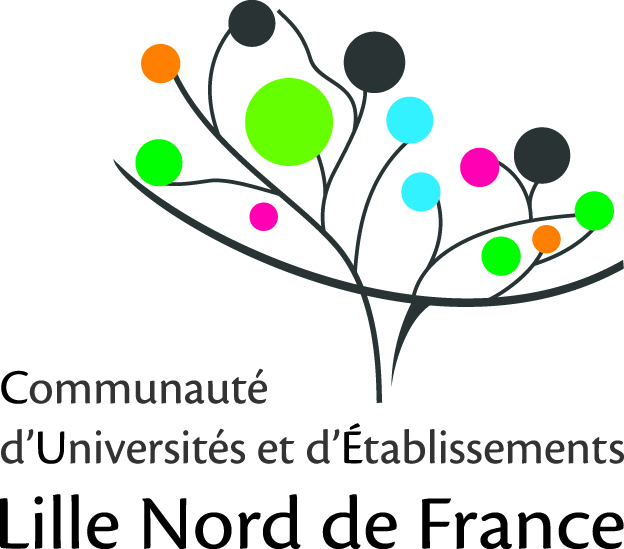 Conseil d’Administration du 04 juillet 2016Rappel vacances scolairesNombre de jours Dates de fermeturesCongés de Noël Samedi 17 décembre 2016 au lundi 2 janvier 2017 inclus5Lundi 26 décembre 2016 au lundi 2 janvier 2017 inclusSoit un total de 29 à 30 jours de congés à prendre pour un agent à temps plein* Congés d’hiver et de Printemps Samedi 11 février au dimanche 26 février 2017Samedi 8 avril au dimanche 23 avril 2017* 4 à 5Tous les personnels sont tenus de prendre au minimum 4 jours de congés annuelsSoit un total de 29 à 30 jours de congés à prendre pour un agent à temps pleinPont Ascension pas de classe le vendredi 26 mai 20171Vendredi 26 mai 2017Soit un total de 29 à 30 jours de congés à prendre pour un agent à temps pleinCongés d’été Samedi 8 juillet au dimanche 3 septembre 201719Lundi 24 juillet au dimanche 20 août 2017 inclusSoit un total de 29 à 30 jours de congés à prendre pour un agent à temps plein